+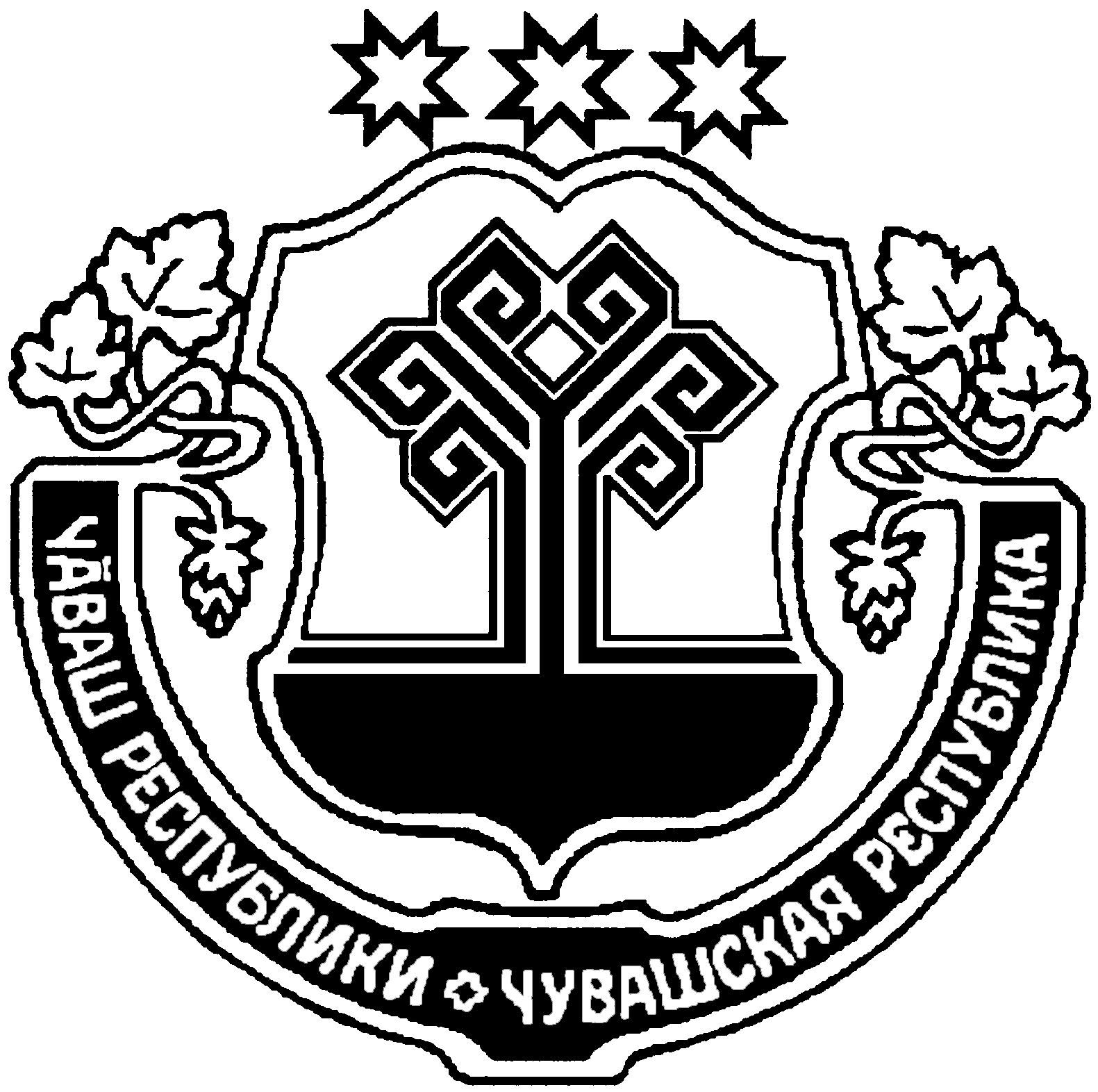 О включении молодой семьи в список участников основного мероприятия «Обеспечение жильем молодых семей» государственной программы Российской Федерации «Обеспечение доступными комфортным жильем и коммунальными услугами граждан Российской Федерации»        В целях реализации основного мероприятия «Обеспечение жильем молодых семей» государственной программы Российской Федерации «Обеспечение доступными комфортным жильем и коммунальными услугами граждан Российской Федерации», утвержденного Постановлением Российской Федерации от 30 декабря 2017 г. №1710 администрация Питишевского сельского поселения Аликовского района Чувашской Республики постановляет:Семью Ефимова Никиты Леонидовича, зарегистрированного по адресу: Чувашская Республика, Аликовский район, д. Пизипово, ул. Центральная, д. 20 включить в список молодых семей  - участников основного мероприятия «Обеспечение жильем молодых семей» государственной программы Российской Федерации «Обеспечение доступными комфортным жильем и коммунальными услугами граждан Российской Федерации».Контроль за исполнением настоящего постановления оставляю за собой.Настоящее постановление вступает в силу после его подписания.Глава Питишевского сельского поселения                                                                  А. Ю. ГавриловаЧУВАШСКАЯ РЕСПУБЛИКА АЛИКОВСКИЙ РАЙОНАДМИНИСТРАЦИЯПИТИШЕВСКОГО СЕЛЬСКОГО ПОСЕЛЕНИЯЧĂВАШ РЕСПУБЛИКИЭЛĔК РАЙОНЕПИТЕШКАСИ ЯЛ АДМИНИСТРАЦИЙĕ ПОСТАНОВЛЕНИЕ             01.04.2022г. № 10аДеревня ПитишевоЙЫШАНУ                  01.04.2020г.   10а № Питешкаси яле